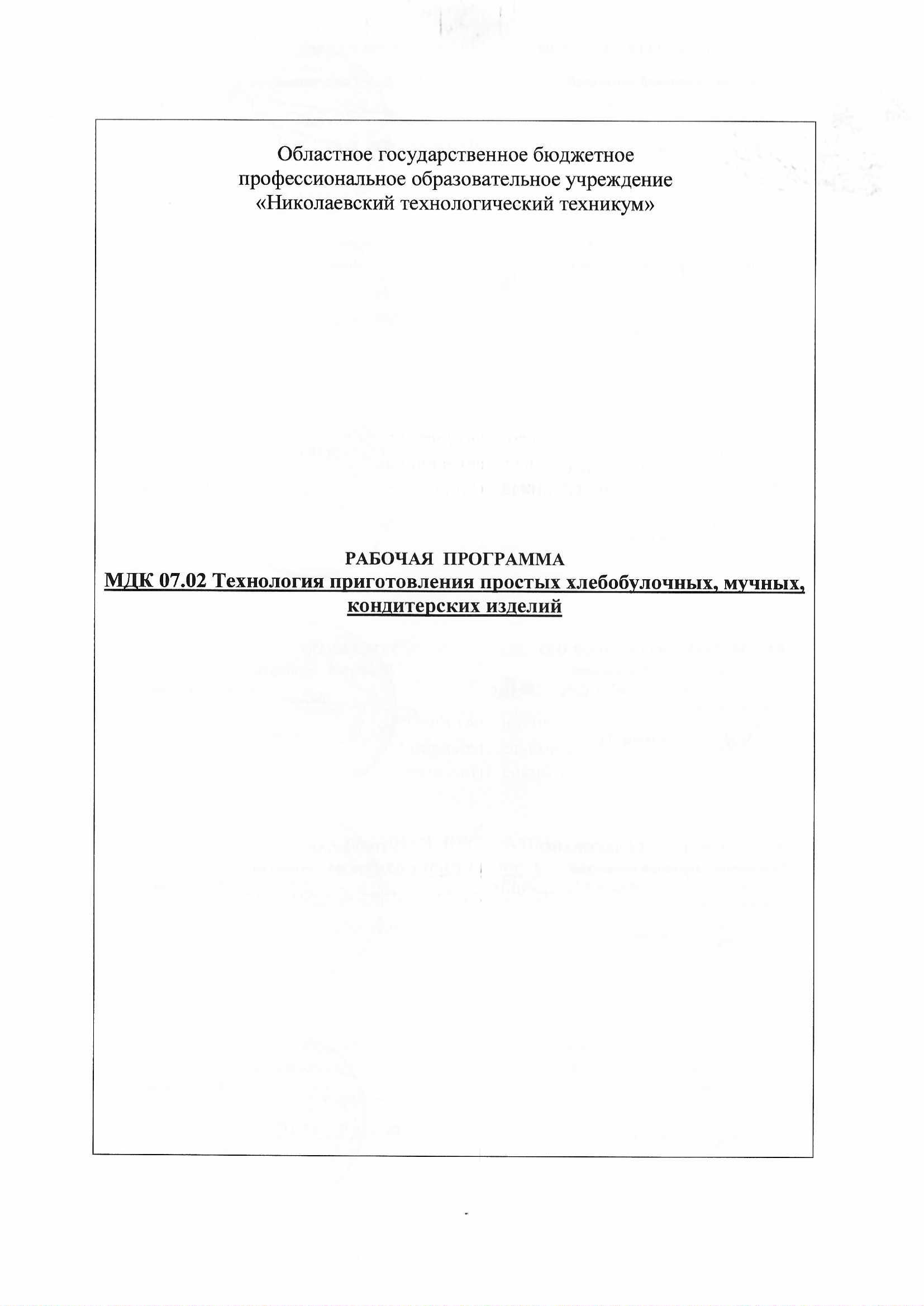 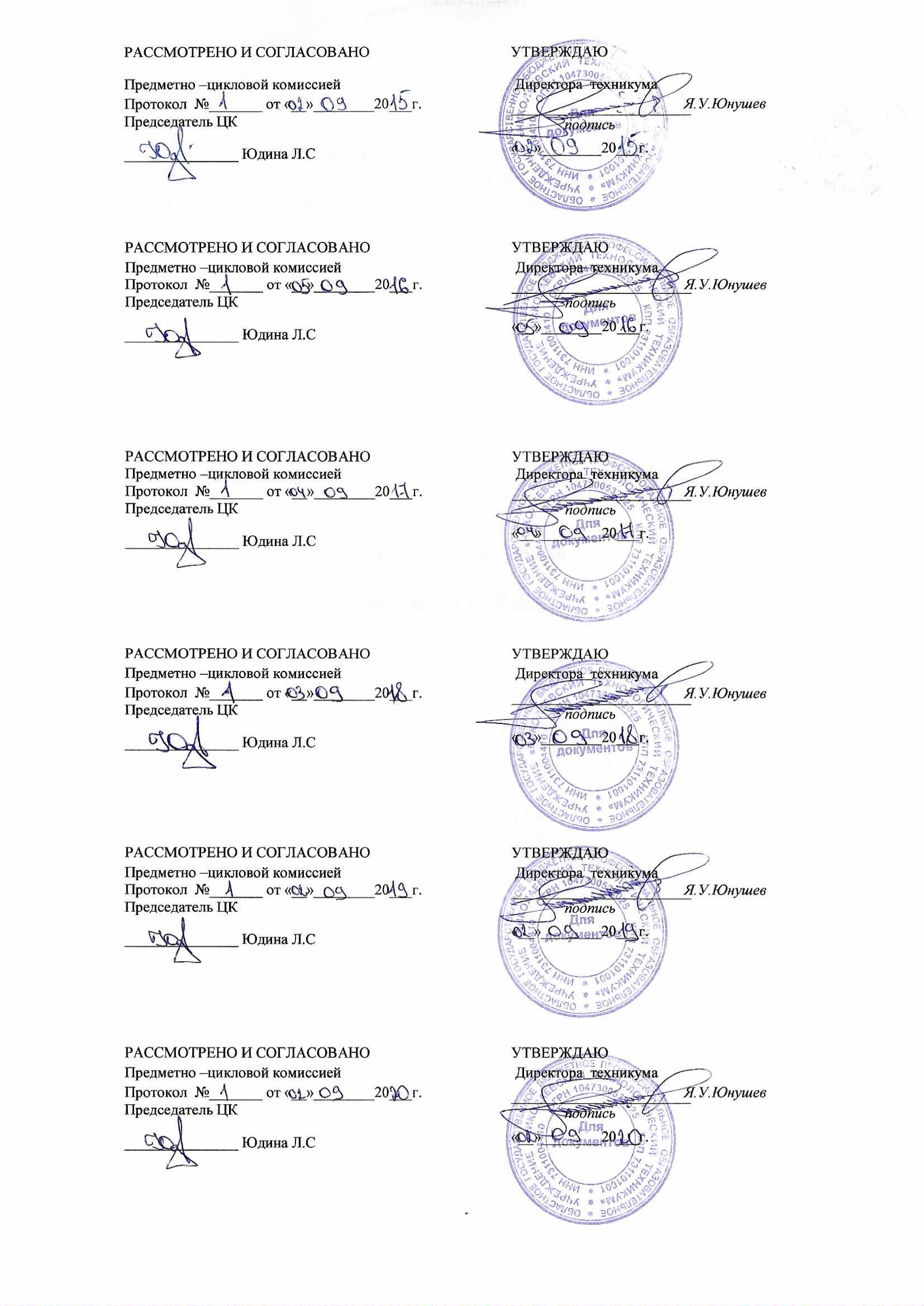 СОДЕРЖАНИЕпаспорт рабочей ПРОГРАММЫ ПРОФЕССИОНАЛЬНОГО МОДУЛЯПМ 07. 02 Технология приготовление  простых хлебобулочных, мучных и кондитерских изделий 1.1. Область применения рабочей  программы профессионального модуля    Программа профессионального модуля является частью основной профессиональной образовательной программы в соответствии с ФГОС по профессии НПО 260807.01 Повар, кондитер, входящей в состав укрупненной группы  260000 Технология продовольственных продуктов и потребительских товаров в части освоения основного вида профессиональной деятельности: ПМ 07. 02 Технология приготовление  простых хлебобулочных, мучных и кондитерских изделий и соответствующих профессиональных компетенций (ПК):ПК 8.1. Готовить и оформлять простые хлебобулочные изделия и хлеб.ПК 8.2. Готовить и оформлять основные мучные кондитерские изделия.ПК 8.3. Готовить и оформлять печенье, пряники, коврижки.ПК 8.4. Готовить и использовать в оформлении простые и основные отделочные полуфабрикаты.ПК 8.5. Готовить и оформлять отечественные классические торты и пирожные.ПК 8.6. Готовить и оформлять фруктовые и легкие обезжиренные торты и пирожные.    Программа профессионального модуля может быть использована в дополнительном профессиональном образовании (в программах повышения квалификации и переподготовки) и профессиональной подготовке  рабочих  при наличии среднего (полного) общего образования или основного общего образования. Опыт работы не требуется.1.2. Цели и задачи профессионального модуля – требования к результатам освоения профессионального модуля    С целью овладения указанным видом профессиональной деятельности и соответствующими профессиональными компетенциями студент в ходе освоения профессионального модуля должен:иметь практический опыт:приготовления хлебобулочных, мучных и кондитерских изделий;уметь: проверять органолептическим способом качество основных продуктов и дополнительных ингредиентов к ним;определять их соответствие технологическим требованиям к простым хлебобулочным, мучным и кондитерским изделиям;выбирать производственный инвентарь и оборудование для приготовления хлебобулочных, мучных и кондитерских изделий;использовать различные технологии приготовления и оформления хлебобулочных, мучных и кондитерских изделий;оценивать качество готовых изделий;знать:ассортимент, пищевую ценность, требования к качеству  хлебобулочных, мучных и кондитерских изделий;правила выбора основных продуктов и дополнительных ингредиентов к ним при приготовлении хлебобулочных, мучных и кондитерских изделий;правила безопасного использования и виды необходимого технологического оборудования и производственного инвентаря;последовательность выполнения технологических операций при подготовке сырья и приготовления хлебобулочных, мучных и кондитерских изделий;правила проведения бракеража; способы отделки и варианты оформления хлебобулочных, мучных и кондитерских изделий;правила хранения и требования к качеству хлебобулочных, мучных и кондитерских изделий;виды необходимого технологического оборудования и производственного инвентаря, правила их безопасного использования;1.3. Рекомендуемое количество часов на освоение программы профессионального модуля:	обязательные 42 часов, в том числе:        лабораторные и практические занятия-20 часов2. РЕЗУЛЬТАТЫ ОСВОЕНИЯ ПРОФЕССИОНАЛЬНОГО МОДУЛЯРезультатом освоения профессионального модуля является овладение обучающимися видом профессиональной деятельности ПМ 07. 02 Технология приготовление  простых хлебобулочных, мучных и кондитерских изделий , в том числе профессиональными (ПК) и общими (ОК) компетенциями:Содержание обучения по профессиональному модулю  ПМ 07. 02 Технология приготовление  простых хлебобулочных, мучных и кондитерских изделий условия реализации программы пРОФЕССИОНАЛЬНОГО МОДУЛЯ4.1. Требования к минимальному материально-техническому обеспечениюРеализация программы модуля имеется в  наличие учебного кабинета «Поварского цикла» и учебной лаборатории. Оборудование учебного кабинета и рабочих мест кабинета «Поварского цикла»:комплект учебно-методической документации;посадочные места – 32;рабочее место преподавателя - 1;     наглядные пособия (слайды, электронный учебник, плакаты - 35). компьютер, DYD плеер, телевизор;комплект учебно-методической документации.Оборудование учебной лаборатории и рабочих мест учебной лаборатории:1. Технологического оборудования:электромеханическое оборудование (миксер); тепловое оборудование (плита электрическая, микроволновая печь, жарочный шкаф, электросковорода), холодильное оборудование (холодильник бытовой); весоизмерительное оборудование (весы)наборы посуды, форм, производственного инвентаря, инструментов, приспособлений; комплект плакатов, комплект учебно-методической документации.рабочие места - 8;Реализация программы модуля предполагает обязательную производственную практику, которую рекомендуется проводить рассредоточенно.  4.2. Информационное обеспечение обученияПеречень рекомендуемых учебных изданий, Интернет-ресурсов, дополнительной литературыОсновные источники:Н.Г. Бутейкис, А.А. Жукова Технология приготовления мучных кондитерских изделий, Изд. Центр «Академия». 2018.-304 с.Справочники:А.В. Павлов Сборник рецептур мучных кондитерских и булочных  изделий СПБ.: ПРОФИКС.2019.- 296с.П.С. Ершов Сборник рецептур на хлеб и хлебобулочные изделия. Учебное пособие. СПБ.: «ПРОФИ-ИНФОРМ», 2019-292с.В.Д. Елхина Механическое оборудование предприятий общественного питания. Справочник М.: Издат. центр. «Академия», 2901-336с.Дополнительные источники:Учебники и учебные пособия:Л.С. Кузнецова, М.Ю. Сиданова Технология и организация производства кондитерских изделий: Учебник. М.: Издательский центр «Академия», 2018.-408с.Л.Л. Татарская, Н.А. Анфимова Лабораторно- практические работы для поваров и кондитеров. Учебное пособие М.: Издательский центр «Академия», 2018-112с.Г.Г. Дубцов,  М.Ю.Сиданова, Л.С.Кузнецова  Ассортимент и качество кулинарной и кондитерской  продукции. М.: Издательство «Министерство», 2018.-240с.Т.И. Перетятко  Мучные кондитерские изделия. Ростов н/Д : Феникс, 2018.-416с.Е.А. Богатырева, Л.П. Тынова, Е.В. Соколова, А.П. Елепин  Основы физиологии питания, санитарии и гигиены. М.: Академия 2018-192с.И.Н.Усова, С.В.Соколова, Т.И. Жегалина  Основы калькуляции и учета. М.: Академкнига/учебник, 2018-158с.«Питание и общество», «Гастроном», «Школа гастронома»,  «Смак», «Лиза», «Хозяюшка», «Хлебосол».Интернет-ресурсы:Сборник рецептур мучных кондитерских и булочных изделий / http://agnyprofix.narod.ru/book/konditer.htmСборник рецептур для кондитера /      http://www.PU86 – belovo.narod.ru.Главный портал индустрии гостеприимства и питания/ http://www.horeca.ru/Весь общепит России /http://www.pitportal.ru/Федеральный портал образовательных ресурсов. Общественное питание / www.edu.ru – Режим доступа: http://fcior.edu.ru/catalog/meta/5/mc/oknpo/mi/36/p/page.html4.3. Общие требования к организации образовательного процесса.           Теоретические занятия по освоению модуля проводятся в соответствии с расписанием учебных занятий в кабинетах и лабораториях образовательного учреждения. Учебная практика по модулю проходит в учебной лаборатории образовательного учреждения. Производственную практику проходят на предприятиях общественного питания. Производственная практика может быть организована после освоения каждого раздела модуля, а может быть проведена концентрированно по результатам освоения всего модуля. Для развития творческой активности обучающихся в программе предусмотрено выполнение самостоятельных творческих работ.                      Для закрепления теоретических знаний и приобретения необходимых практических навыков предусматриваются практические занятия, которые проводятся после изучения соответствующих тем. Для развития творческой активности обучающихся в программе предусмотрено выполнение самостоятельных творческих работ.           Для освоения  данного профессионального модуля студент должен изучить следующие  общепрофессиональные  дисциплины:   ОП. 01 «Основы микробиологии, санитарии и гигиены в пищевом производстве»,  ОП. 02 «Физиология питания с основами товароведения продовольственных товаров», ОП.03 «Техническое оснащение и организация рабочего места», ОП.04 «Экономические  и правовые основы продовольственной деятельности», ОП. 05 «Безопасность жизнедеятельности».         Формой итоговой аттестации по ПМ. 08 «Приготовление хлебобулочных, мучных и кондитерских изделий» является проведение дифференцированного зачета.Обязательным условием допуска к производственной практике (по профилю специальности) в рамках профессионального модуля «Приготовление хлебобулочных, мучных и кондитерских изделий» является освоение  учебной практики для получения первичных профессиональных навыков в рамках профессиональных модулей «Приготовление блюд из овощей и грибов», «Приготовление блюд и гарниров из круп, бобовых и макаронных изделий, яиц, творога, теста», «Приготовление супов и соусов», «Приготовление блюд из рыбы», «Приготовление блюд из мяса и домашней птицы», «Приготовление и оформление холодных блюд и закусок», «Приготовление сладких блюд и напитков».  4.4. Кадровое обеспечение образовательного процесса   Требования к квалификации педагогических (инженерно-педагогических) кадров, обеспечивающих обучение по междисциплинарному курсу (курсам):        Реализация основной профессиональной образовательной программы по профессии начального профессионального образования должна обеспечиваться педагогическими кадрами, имеющими среднее профессиональное или высшее профессиональное образование, соответствующее профилю преподаваемого модуля.Инженерно-педагогический состав:        Опыт деятельности в организациях соответствующей профессиональной сферы является обязательным для преподавателей, отвечающих за освоение обучающимся профессионального цикла, эти преподаватели и мастера производственного обучения должны проходить стажировку в профильных организациях не реже 1 раза в 3 года.5. Контроль и оценка результатов освоения профессионального модуля (вида профессиональной деятельности)Формы и методы контроля и оценки результатов обучения должны позволять проверять у обучающихся не только сформированность профессиональных компетенций, но и развитие общих компетенций и обеспечивающих их умений.1. ПАСПОРТ ПРОГРАММЫ ПРОФЕССИОНАЛЬНОГО МОДУЛЯстр.22. результаты освоения ПРОФЕССИОНАЛЬНОГО МОДУЛЯ43. СТРУКТУРА и содержание профессионального модуля54. условия реализации  ПРОФЕССИОНАЛЬНОГО МОДУЛЯ85. Контроль и оценка результатов освоения профессионального модуля (вида профессиональной деятельности) 10КодНаименование результата обученияПК 8.1.Готовить и оформлять простые хлебобулочные изделия и хлеб.ПК 8.2.Готовить и оформлять основные мучные кондитерские изделия.ПК 8.3.Готовить и оформлять печенье, пряники, коврижки.ПК 8.4.Готовить и использовать в оформлении простые и основные отделочные полуфабрикаты.ПК 8.5.Готовить и оформлять отечественные классические торты и пирожные.ПК 8.6.Готовить и оформлять фруктовые и легкие обезжиренные торты и пирожные.ОК 1.Понимать сущность и социальную значимость своей будущей профессии, проявлять к ней устойчивый интересОК 2.Организовывать собственную деятельность, исходя из цели и способов ее достижения, определенных руководителем.ОК 3.Анализировать рабочую ситуацию, осуществлять текущий и итоговый контроль, оценку и коррекцию собственной деятельности, нести ответственность за результаты своей работы.ОК 4.Осуществлять поиск информации, необходимой для эффективного выполнения профессиональных задач.ОК 5.Использовать информационно-коммуникационные технологии в профессиональной деятельности.ОК 6.Работать в команде, эффективно общаться с коллегами, руководством, клиентами.ОК 7.Готовить к работе производственное помещение и поддерживать его санитарное состояние.ОК 8.Самостоятельно определять задачи профессионального и личностного развития, заниматься самообразованием, осознанно планировать повышение квалификации.ОК 9.Быть готовым к смене технологий в профессиональной деятельности.ОК.10Пользоваться профессиональной документацией на государственном и иностранном языках.ОК. 11Использовать знания по финансовой грамотности, планировать предпринимательскую деятельность в профессиональной сфереНаименование разделов профессионального модуля (ПМ), междисциплинарных курсов (МДК) и темСодержание учебного материала, лабораторные работы и практические занятия, самостоятельная работа обучающихся, курсовая работа (проект)Содержание учебного материала, лабораторные работы и практические занятия, самостоятельная работа обучающихся, курсовая работа (проект)Содержание учебного материала, лабораторные работы и практические занятия, самостоятельная работа обучающихся, курсовая работа (проект)Объем часовУровень освоения122234Раздел ПМ 08. Приготовление хлебобулочных, мучных и кондитерских изделий.3МДК 08.01 Технология приготовления хлебобулочных, мучных и кондитерских изделий3Тема 1.1 Подготовка кондитерского сырья к производству.Содержание Содержание Содержание 23Тема 1.1 Подготовка кондитерского сырья к производству.1.1.Подготовка кондитерского сырья к производству23Тема 1.1 Подготовка кондитерского сырья к производству.2.2.Подготовка кондитерского сырья к производству23Тема 1.2  Приготовление полуфабрикатов для мучных кондитерских изделийСодержание Содержание Содержание 33Тема 1.2  Приготовление полуфабрикатов для мучных кондитерских изделий1.1.Процессы, происходящие при тепловой обработке продуктов. Фарши и начинки. Повидло, цедра, цукаты.33Тема 1.2  Приготовление полуфабрикатов для мучных кондитерских изделий2.2.Сиропы, жженка, помада, фруктовая начинка, желе33Тема 1.2  Приготовление полуфабрикатов для мучных кондитерских изделий3.3.Кремы.33Тема 1.2  Приготовление полуфабрикатов для мучных кондитерских изделийЛабораторно - практические занятияЛабораторно - практические занятияЛабораторно - практические занятия6Тема 1.2  Приготовление полуфабрикатов для мучных кондитерских изделий1.1.Приготовление фаршей.6Тема 1.2  Приготовление полуфабрикатов для мучных кондитерских изделий2.2.Приготовление сиропов, помады,  желе6Тема 1.2  Приготовление полуфабрикатов для мучных кондитерских изделий3.3.Приготовление кремов.6Тема 1.3 Замес теста и способы его разрыхленияСодержаниеСодержаниеСодержание1Тема 1.3 Замес теста и способы его разрыхления1.Классификация теста. Способы разрыхления теста.Классификация теста. Способы разрыхления теста.1Тема 1.4  Приготовление дрожжевого теста изделий из негоСодержаниеСодержаниеСодержание53Тема 1.4  Приготовление дрожжевого теста изделий из него1.1.Характеристика и виды дрожжевого теста. Процессы, происходящие при замесе и выпечке теста. Дрожжевое безопарное тесто.53Тема 1.4  Приготовление дрожжевого теста изделий из него2.2.Дрожжевое опарное тесто. Разделка и выпечка изделий. Изделия из дрожжевого теста.53Тема 1.4  Приготовление дрожжевого теста изделий из него3.3.Изделия из дрожжевого теста53Тема 1.4  Приготовление дрожжевого теста изделий из него4.4.Дрожжевое слоёное тесто и изделия из него53Тема 1.4  Приготовление дрожжевого теста изделий из него5.5.Дрожжевое слоёное тесто и изделия из него53Тема 1.4  Приготовление дрожжевого теста изделий из негоЛабораторно-практические занятияЛабораторно-практические занятияЛабораторно-практические занятия3Тема 1.4  Приготовление дрожжевого теста изделий из него1.1.Приготовление дрожжевого теста, и изделий из них.3Тема 1.4  Приготовление дрожжевого теста изделий из него2.2.Приготовление дрожжевого теста, и изделий из них.3Тема 1.4  Приготовление дрожжевого теста изделий из него3.3.Приготовление дрожжевого слоеного теста и изделий из них.3Тема 1.5  Приготовление бездрожжевого теста и изделий из негоСодержаниеСодержаниеСодержание6Тема 1.5  Приготовление бездрожжевого теста и изделий из него1.1.Тесто для блинчиков и изделия из него. Сдобное пресное тесто и изделия из него.63Тема 1.5  Приготовление бездрожжевого теста и изделий из него2.2.Пряничное тесто и изделия из него63Тема 1.5  Приготовление бездрожжевого теста и изделий из него3.3.Песочное тесто и изделия из него.63Тема 1.5  Приготовление бездрожжевого теста и изделий из него4.4.Бисквитное тесто и изделия из него.63Тема 1.5  Приготовление бездрожжевого теста и изделий из него5.5.Заварное тесто и изделия из него. Слоеное тесто.  63Тема 1.5  Приготовление бездрожжевого теста и изделий из него6.6.Изделия из слоеного теста. Воздушное тесто и изделия из него. Воздушно-ореховое тесто.63Тема 1.5  Приготовление бездрожжевого теста и изделий из негоЛабораторно-практические занятияЛабораторно-практические занятияЛабораторно-практические занятия5Тема 1.5  Приготовление бездрожжевого теста и изделий из него1.1.Приготовление бездрожжевого теста и изделий из него (тесто для блинчиков, сдобное пресное тесто, пряничное тесто).5Тема 1.5  Приготовление бездрожжевого теста и изделий из него2.2.Приготовление бездрожжевого теста и изделий из него (песочное тесто, бисквитное тесто, заварное тесто).5Тема 1.5  Приготовление бездрожжевого теста и изделий из него3.3.Приготовление бездрожжевого теста и изделий из него (слоеное тесто).5Тема 1.5  Приготовление бездрожжевого теста и изделий из него4.4.Приготовление бездрожжевого теста и изделий из него (воздушное и воздушно-ореховое тесто).55.5.Приготовление бездрожжевого теста и изделий из него (воздушное и воздушно-ореховое тесто).Тема 1.6 Отделочные полуфабрикаты для пирожных и тортов и способы отделкиСодержаниеСодержаниеСодержание2Тема 1.6 Отделочные полуфабрикаты для пирожных и тортов и способы отделки11Украшения из крема. Украшения из желе, фруктовой рисовальной массы, фруктов и цукатов.23Тема 1.6 Отделочные полуфабрикаты для пирожных и тортов и способы отделки22Украшения из помады, глазури, кандира и сахарных мастик.23Тема 1.7  Приготовление пирожныхСодержаниеСодержаниеСодержание33Тема 1.7  Приготовление пирожных1.1.Приготовление пирожных. Бисквитные пирожные.33Тема 1.7  Приготовление пирожных2.2.Бисквитные пирожные.33Тема 1.7  Приготовление пирожных3.3.Песочные пирожные.33Тема 1.7  Приготовление пирожныхЛабораторно-практические занятияЛабораторно-практические занятияЛабораторно-практические занятия6Тема 1.7  Приготовление пирожных1.1.Приготовление бисквитных пирожных.6Тема 1.7  Приготовление пирожных2.2.Приготовление песочных пирожных.6Тема 1.7  Приготовление пирожных3.3.Приготовление песочных пирожных.6Тема 1.7  Приготовление пирожных4.4.Приготовление слоеных пирожных.6Тема 1.7  Приготовление пирожных5.5.Приготовление заварных пирожных.6Тема 1.7  Приготовление пирожных6.6.Приготовление воздушных пирожных.6Результаты (освоенные профессиональные компетенции)Основные показатели оценки результатаФормы и методы контроля и оценки ПК 8.1. Готовить и оформлять простые хлебобулочные изделия и хлеб.- демонстрация навыков соблюдения технологии приготовления хлебобулочных изделий и хлеба; - соблюдение правил техники безопасности при эксплуатации электрооборудования - соблюдение правил НТД (нормативно технологическая документация)-защита практических работ- оценки  выполнения  заданий для самостоятельной работы;-  тестирования  по МДК Зачет по учебной и производственной практике ПК 8.2. Готовить и оформлять основные мучные кондитерские изделия.- демонстрация навыков соблюдения технологии приготовления мучных кондитерских изделий;- соблюдение правил техники безопасности при эксплуатации электрооборудования - соблюдение правил НТД (нормативно технологическая документация)-защита практических работ- оценки  выполнения  заданий для самостоятельной работы;-  тестирования  по МДК Зачет по учебной и производственной практике ПК 8.3. Готовить и оформлять печенье, пряники, коврижки.- демонстрация навыков соблюдения технологии приготовления печенья, пряников, коврижек ;- соблюдение правил техники безопасности при эксплуатации электрооборудования - соблюдение правил НТД (нормативно технологическая документация)-защита практических работ- оценки  выполнения  заданий для самостоятельной работы;-  тестирования  по МДК Зачет по учебной и производственной практике ПК 8.4. Готовить и использовать в оформлении простые и основные отделочные полуфабрикаты.- соблюдение технологического процесса приготовления  отделочных полуфабрикатов- обоснование выбора оборудования и инвентаря -защита практических работ- оценки  выполнения  заданий для самостоятельной работы;-  тестирования  по МДК Зачет по учебной и производственной практике ПК 8.5. Готовить и оформлять отечественные классические торты и пирожные.- демонстрация навыков соблюдения технологии приготовления тортов и пирожных;- соблюдение правил техники безопасности при эксплуатации электрооборудования - соблюдение правил НТД (нормативно технологическая документация)-защита практических работ- оценки  выполнения  заданий для самостоятельной работы;-  тестирования  по МДК Зачет по учебной и производственной практике ПК 8.6. Готовить и оформлять фруктовые и легкие обезжиренные торты и пирожные.- демонстрация навыков соблюдения технологии приготовления фруктовых и легких обезжиренных тортов и пирожных;- соблюдение правил техники безопасности при эксплуатации электрооборудования - соблюдение правил НТД (нормативно технологическая документация)-защита практических работ- оценки  выполнения  заданий для самостоятельной работы;-  тестирования  по МДК Зачет по учебной и производственной практике Результаты (освоенные общие компетенции)Основные показатели оценки результатаФормы и методы контроля и оценки Понимать сущность и социальную значимость своей будущей профессии, проявлять к ней устойчивый интересдемонстрация интереса к будущей профессииНаблюдение и оценка на практических и лабораторных занятиях, при выполнении работ в рамках учебной и производственной практик Организовывать собственную деятельность, исходя из цели и способов ее достижения, определенных руководителемвыбор и применение методов и способов решения профессиональных задач в области технологии приготовления пищи;оценка эффективности и качества выполнения;Наблюдение и оценка на практических и лабораторных занятиях при выполнении работ по учебной и производственной практикАнализировать рабочую ситуацию, осуществлять текущий и итоговый контроль, оценку и коррекцию собственной деятельности, нести ответственность за результаты своей работыорганизация самостоятельных занятий при изучении профессионального модуля;самоанализ и коррекция результатов собственной работыНаблюдение и оценка на практических и лабораторных занятиях при выполнении работ по учебной и производственной практикОсуществлять поиск информации, необходимой для эффективного выполнения профессиональных задачэффективный поиск необходимой информации;использование различных источников, включая электронные ресурсыНаблюдение и оценка на практических и лабораторных занятиях при выполнении работ по учебной и производственной практикИспользовать информационно-коммуникационные технологии в профессиональной деятельностианализ инноваций в области разработки новых приемов и способов кулинарной обработки сырья, оборудования;демонстрация навыков использования информационно-коммуникационные технологии в профессиональной деятельности.Наблюдение и оценка на практических и лабораторных занятиях при выполнении работ по учебной и производственной практикРаботать в команде, эффективно общаться с коллегами, руководством, клиентамивзаимодействие с обучающимися, преподавателями и мастерами в ходе обучения;самоанализ и коррекция результатов собственной работыНаблюдение и оценка на практических и лабораторных занятиях при выполнении работ по учебной и производственной практикГотовить к работе производственное помещение и поддерживать его санитарное состояниесоблюдение санитарно-гигиенических норм и правил организации и работы в производственных помещенияхНаблюдение и оценка на практических и лабораторных занятиях при выполнении работ по учебной и производственной практикИсполнять воинскую обязанность, в том числе с применением полученных профессиональных знаний (для юношей)демонстрация готовности к исполнению воинской обязанностиНаблюдение и оценка на практических и лабораторных занятиях при выполнении работ по учебной и производственной практик